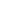 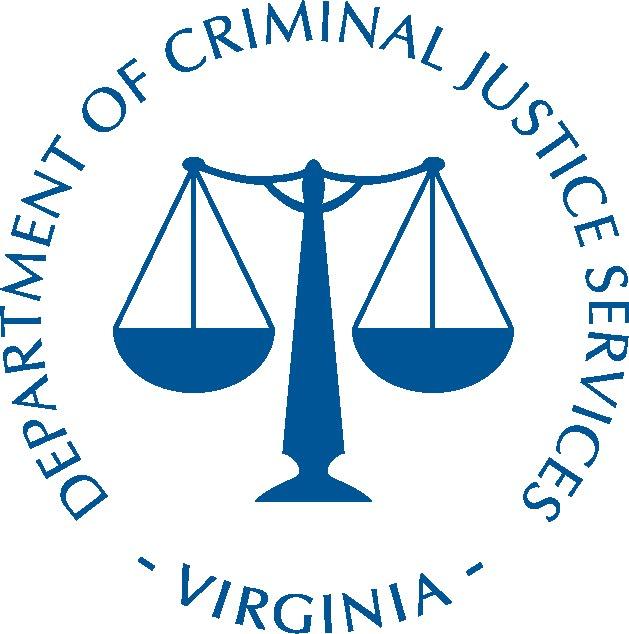 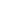 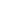 8:00 a.m.12:00 p.m.1:00 p.m.4:00 p.m.WelcomeIntroduction and OverviewRationale for Threat Assessment Approach to Violence PreventionDeveloping a Threat Assessment TeamIdentifying and Reporting ThreatsHow to Conduct a Threat Assessment / Assessing and Classifying ThreatsLunchResponding to and Managing ThreatsLegal Issues and ConfidentialitySteps for Implementing Threat Assessment in Your SchoolEnhancing School ClimatesSummary and Q&A  Post-Workshop EvaluationConclusion